Гепатит В – это вирусное заболевание, которое приводит к преимущественному поражению печени.Гепатит В является самой частой причиной заболеваний печени. В мире насчитывается около 350 млн. носителей вируса гепатита В, из которых 250 тыс. ежегодно умирают от заболеваний печени. В нашей стране ежегодно регистрируется 50 тыс. новых случаев заболевания и насчитывается 5 млн. хронических носителей.Гепатит В опасен своими последствиями: он является одной из основных причин цирроза печени, и главной причиной печеночноклеточного рака печени.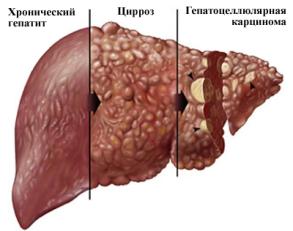                    Выполнила:Студентка 14 с/д группыВетрова НаталияПроверил преподаватель ТОМК:Цыганок А. В.Оценка____Подпись_________Дата_____________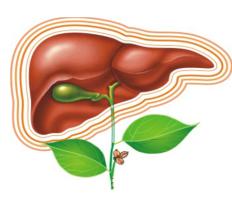 Противодействуй болезнивначале;  поздно думать о лекарствах, когда болезнь укоренилась от долгого промедления. Публий Овидий Назон2015 годВирус гепатита В содержится во всех биологических жидкостях больного человека или носителя. Наибольшее количество вируса содержится в крови, сперме, вагинальных выделениях. Значительно меньшее - в слюне, поте, слезах, моче и кале инфицированного человека. Передача вируса осуществляется при контакте поврежденной кожи или слизистых с биологическими жидкостями больного или носителя.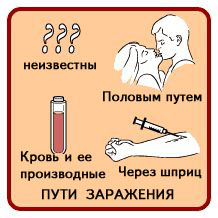 Нельзя заразится гепатитом В при: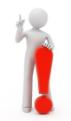  Кашле и чихании.Рукопожатии.Объятиях и поцелуях.При употреблении общей еды или напитков.При кормлении ребенкагрудью.Кто чаще болеет гепатитом ВМужчины и женщины, имеющие более одного полового партнера, особенно если они не пользуются презервативами.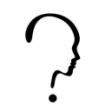 Гомосексуалисты.Постоянные половые партнеры больных гепатитом В.Люди, страдающие другими заболеваниями, передающимися половым путем.Инъекционные наркоманы (практикующие внутривенное введение наркотиков).Больные, нуждающиеся в переливаниях крови и ее компонентов.Больные, нуждающиеся в гемодиализе («искусственной почке»).Больные, страдающие психическими заболеваниями и члены их семей.Медицинские работники.Дети, матери которых инфицированы.Профилактика гепатита ВБезопасный секс: использование презервативов помогает избежать заражения, однако даже при правильном использовании презерватива он никогда не защищает на 100%.Никогда не использовать общие иглы при различного рода инъекциях.При накалывании татуировок, пирсинге необходимо быть уверенным в качественной стерилизации инструментов, убедиться, что мастер использует одноразовые перчатки.Использовать только личные инструменты для маникюра.Не пользоваться общими зубными щетками, бритвами.Провести анализ на гепатит В при планировании беременности.Обязательная вакцинация! 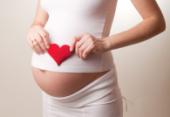 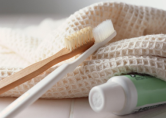 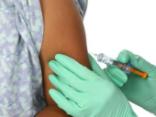 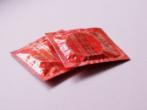 